СОСТАВ делегации из Нижней Саксонии под руководством министра экономики, труда и транспорта Нижней Саксонии Олафа Лиса (г. Краснодар, 17 октября 2016)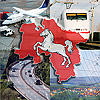 №КомпанияПредставитель организации (ФИО, должность)Профиль деятельности компанииТема переговоров, пожелания к программеКонсалтинг, образование:Консалтинг, образование:Консалтинг, образование:Консалтинг, образование:Консалтинг, образование:1Международный центр практического обучения DEULA-Nienburg http://www.deula-nienburg.de/Баранова Юлиана, директор международного отделаDEULA-Nienburg – это образование и повышение квалификации. Образовательный центр по всем сельскохозяйственным и отдельным ремесленно-техническим профессиям. Курсы в сфере сельского хозяйства и в особенности сельскохозяйственной техники.Установление контактов с образовательными учреждениями и агропромышленными предприятиями для организации совместных курсов практического обучения2Wiese Consult GmbHwww.wiese-consult.comБоряева Ирина, руководитель отдела по международным отношениямКонсультирование российских компаний в отношении сотрудничества с европейскими компаниями, а также немецкие компании, работающие на российском рынке: услуги; инвестиционный консалтинг, стратегический менеджмент, связи с общественностью- Контакты с новыми потенциальными клиентами;- Возможности для инвестиций в Москве и Краснодаре в областях: энергетика, сельское хозяйство, легкая промышленность.3Deloitte Legal Rechtsanwaltsgesellschaft mbHwww.deloittelegal.deТатьяна Гетман, адвокат, российский офисКонсультирование российских и немецких предприятий в сотрудничестве с коллегами из Deloitte CIS Москва и Санкт-ПетербургРазвитие деловых связей, контактов с российскими и немецкими компаниями, заинтересованными в правовом консультировании в области немецко-российских деловых отношений  4Steu-Dat Steuerberatungsgesellschaft mbHwww.steu-dat.deВера Гёбель, налоговый консультант, а также по вопросам международного налогового права, входит в состав руководства фирмыМы специализируемся на международном налоговом праве и консультируем мандантов в трансграничных сделках при осуществлении и сворачивании инвестиционных проектов за рубежомМы хотим консультировать немецкие компании, которые развивают в Москве/Краснодаре торговые структуры или предлагают свои услуги; с другой стороны, мы с удовольствием поддержим российские компании при выходе на рынок Германии5Hannoverimpuls GmbHwww.hannoverimpuls.deДр. Хартмут Зелле,директор по международным связямКооперация с партнерами в Москве, Екатеринбурге, Нижнем Новгороде, Санкт-Петербурге: поддержка российских копаний при выходе на немецкий рынок, привлечение инвестиций в регион Ганновер, поддержка компаний из региона Ганновер в их выходе на новые рынки, например, в Россию.Идентификация предприятий, готовых к инвестициям в Нижней СаксонииПРОМЫШЛЕННОСТЬ, Переработка ОТХОДОВ, НЕФТЕГАЗОВЫЙ СЕКТОР, строительство:ПРОМЫШЛЕННОСТЬ, Переработка ОТХОДОВ, НЕФТЕГАЗОВЫЙ СЕКТОР, строительство:ПРОМЫШЛЕННОСТЬ, Переработка ОТХОДОВ, НЕФТЕГАЗОВЫЙ СЕКТОР, строительство:ПРОМЫШЛЕННОСТЬ, Переработка ОТХОДОВ, НЕФТЕГАЗОВЫЙ СЕКТОР, строительство:ПРОМЫШЛЕННОСТЬ, Переработка ОТХОДОВ, НЕФТЕГАЗОВЫЙ СЕКТОР, строительство:6Fink + Jordan Architekten und Ingenieure GmbHwww.fink-jordan.comДенис Финк, руководитель фирмы;Виктория Финк, организационный и финансовый менеджментАрхитектурное и инженерное бюро, основанное на принципах энергоэффективности и устойчивого развития. Строительство и проектирование жилых зданий, производственных площадок, объектов туристической сферы и др.Наша цель -  интенсификация сотрудничества с Россией в плане технического планирования в строительной промышленности   7RETEK AGwww.retek.deМартин Кноде, правлениеСертифицированное предприятие по ликвидации отходов: сбор, транспортировка, хранение, переработка и реализация различных отходов в соответствии с требованиями по охране окружающей среды. Сбыт б/у запчастей на автомобили.Развитие делового взаимодействия8GH Marketing und Consulting UGwww.german-house.euТарик Абул-Хаир, директор по международному маркетингуКомпания «GH of Innovation & Business» – это немецкая компания, основной сферой деятельности которой является производство, сбыт, маркетинг и консультирование при сотрудничестве с инновационными немецкими компаниями из различных отраслей промышленности. «GermanHouse» является сетевой организацией, объединяющей несколько компаний под маркой «GH».  Цель настоящего визита – приобретение новых партнеров по кооперации для нового предприятия в России совместно с нашим партнером «Глобал ЭнерТэк». Наш инновационный научно-исследовательский центр ведет собственные разработки в области "зеленой энергии" и переработки различного рода отходов. Мы предлагаем своим клиентам индивидуальные комплексно-технологические решения "под ключ".9ITAG Valves & Oilfield Products GmbHwww.itag-celle.de/cms/Ян Р. Парсонс, управляющий директор;Александер Вернер, менеджер, представитель  Известное на мировом рынке сервисное предприятие, специализирующееся на различных услугах в области разведки и производстве природного газа, нефти и геотермике. Основано в 1912 году и считается старейшим предприятием по глубокому бурению в Европе. Специализируется на развитии, производстве и сбыте оборудования для газовой и нефтяной индустрии.  Поиск новых контактов, познакомиться с актуальной ситуацией на рынке10Petroline GmbHwww.petroline.deАндреас Стумпф, руководитель фирмыНаша компания активно разрабатывает и сопровождает бизнес-проекты в области нефтегазовой промышленности, добычи сырья и строительной промышленности. Поставка оборудования, инструментов и установок для химической, металлургической, горной промышленности, производства продуктов питания, а также для нужд ЖКХ.Развитие контактов, взаимодействие с немецкими и российскими предприятиями 11Technomix Ltd.www.technomix.com.trГази Йильдирим, руководитель фирмыИспытания и контроль материалов, структурный анализ, диагностика и тестовые процедуры, дефектоскопия, проверка упаковки и другие работы для таких областей как металлообрабатывающяя промышленность, электротехника и электроника, медицинская техника и керамическая промышленность12Zuelch Industrial Coatings GmbHwww.zuelch.deХанс-Э. Цюльх, владелец, руководитель фирмыРазработка, производство и сбыт красок, лаков и красителей для машиностроения и станкостроения, автомобильной отрасли, для обработки синтетических материалов, производства игрушек, предприятий сервиса.Поставки ресселерам/дистрибуторам, укрепление контактовсельское хозяйство:сельское хозяйство:сельское хозяйство:сельское хозяйство:сельское хозяйство:13EUROPLANT Pflanzenzucht GmbHwww.europlant.bizТомас Боттнер, директор по экспорту;  Бычкова Наталья,заместитель директора по стратегическому развитиюПоставка семенного картофеля в Россию, сельхоз клиентам, размножение семенного картофеля с Joint Venture-партнером на российском рынкеКонтакты с новыми потенциальными клиентами14cdVet Naturprodukte GmbHwww.cdvet.deКлеменс Дингманн, руководитель фирмыКомпания является ведущей на рынке, специализируется на продукции для различных видов животных, представляет широкий ассортимент марок для кормления и ухода, органическое питание и натуральные компоненты для здоровья животныхПоиск деловых партнеров, которые предлагают наши продукты в стационарных и онлайн- магазинах. Регистрация нашей компании в российских контролирующих ведомствах  15BDW Feedmill Systems GmbH & Co. KGwww.bdw-feedmill.deХайнрихь Волькинг, руководитель фирмыИнжиниринг, поставки и монтаж комбикормовых заводов/ их элементов, а также установок для помола и смешивания в различных регионах России и странах СНГ   Поддержание и развитие деловых связей, контактовТранспорт и связь. it-ТЕХНОЛОГИИ:Транспорт и связь. it-ТЕХНОЛОГИИ:Транспорт и связь. it-ТЕХНОЛОГИИ:Транспорт и связь. it-ТЕХНОЛОГИИ:Транспорт и связь. it-ТЕХНОЛОГИИ:16Katorg GmbHwww.katorg.deМаксим Игнац, менеджер проектовКомпания занимается рассылкой посылок / бандеролей из Европы в русскоязычные страны. Целевая группа – конечные потребители. Для доставки до двери мы работаем с партнерами в России.    Повысить известность компании в России, найти партнеров, которые могли бы повысить узнаваемость компании и ее услуг. Познакомиться с актуальной ситуацией на рынке и адаптировать соответственно свою стратегию: потребительский климат, платежное поведение, политические рамочные условия.   17GeneXplain GmbHwww.genexplain.comДр.Александер Кель, научный руководитель (CSO) GeneXplain - немецко-российская компания, предприятие разрабатывает совместно с российскими партнерами биоинформационное программное обеспечение и занимается его сбытом по всему миру. GeneXplain имеет ряд клиентов в России и 2 агентов по сбыту в Москве  Поиск новых контактов в России, в первую очередь с исследовательскими структурами в области Наук о жизни (Life Science) и фармапромышленности18Kai Viehmeier Consulting GmbHwww.kai-viehmeier-consulting.deКаи Фимайер, руководитель фирмыКонсалтинг в сфере IT, Кибер-безопасностьОбщее знакомство со страной